Water Conservation Poster ContestPort St. Lucie Utility Systems cordially invites students to participate in our "Drop Savers" poster contest. Students in grades K-12 are encouraged to create a poster depicting a water conservation idea, in slogan form, drawing form, or both. The contest teaches elementary-aged school children, and reminds middle and high school-aged teens, about the importance of water conservation. We feel that our best opportunity to conserve water is through a long-range education and awareness program, and what better way than to begin with our young people! Poster Contest GuidelinesPosters will be designated under one of the following categories:Division 1: Kindergarten and First Grade Division 2: Second and Third Grade Division 3: Fourth and Fifth Grade Division 4: Middle School; Grades Six, Seven and Eight Division 5: High School; Grades Nine, Ten, Eleven and TwelvePoster shall be drawn on an 8 ½” x 11” sheet of paper. It could be drawn vertically or horizontally. Each poster must portray a Water Conservation Idea in a slogan, drawing, or both. Students may use crayons, paint, color pencils, or markers. No highlighters, photos, or computer graphics are permitted.  Students must work on posters individually, otherwise posters will be disqualified.Only original artwork will be accepted (no trade-marked or copyrighted materials).Entry form must be taped to the back of each poster Judging A panel of judges from the City of Port St. Lucie will rate the posters for the message, creativity, and originality (not just artistic ability).Judges will choose a first place winner from each grade division. Remember that students are to create a poster depicting a Water Conservation idea! "Don't Pollute the Water" is a good theme, but is not really water conservation. Prizes Be recognized at a City Council MeetingBe featured on the City’s website and social media handlesDisplay of artwork in City Hall and Utility Systems facilitiesGift CardsWinners will have an opportunity to participate in the FSAWWA statewide 
Drop Savers poster contest and obtain additional prices. For more information, visit: http://fsawwa.org.DEADLINE for entries is FEBRUARY 24, 2017WATER CONSERVATION POSTER CONTEST ENTRY FORM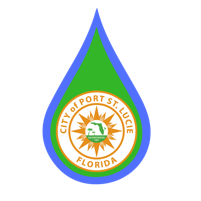 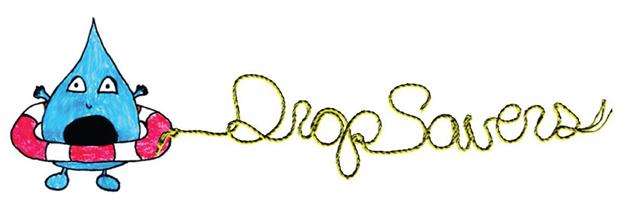 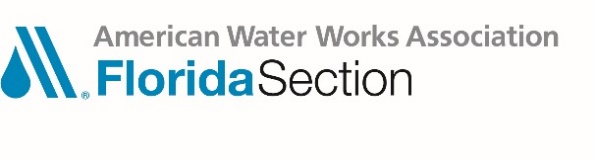 